Túrakód: TK_Ti-Tt  /  Táv.: 72,7 km  /  Frissítve: 2021-01-25Túranév: Terepkerékpáros  / Tiszán innen-Tiszán túlEllenőrzőpont és résztáv adatok:Pót ellenőrzőpont adatok:Feldolgozták: Baráth László, Hernyik András, Valkai Árpád, 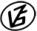 Tapasztalataidat, élményeidet őrömmel fogadjuk! 
(Fotó és videó anyagokat is várunk.)EllenőrzőpontEllenőrzőpontEllenőrzőpontEllenőrzőpontRésztáv (kerekített adatok)Résztáv (kerekített adatok)Résztáv (kerekített adatok)          Elnevezése          ElnevezéseKódjaHelyzeteElnevezéseHosszaHossza1.Rajt (rendezvény)501QRN46 39.162 E20 15.197TK_Ti-Tt_01-rt-  -  -  --  -  -  -2.Körtefa / Sziget512QRN46 39.471 E20 12.259TK_Ti-Tt_02-rt4,5 km4,5 km3.Tisza ártér-3 / Sziget508QRN46 39.815 E20 12.584TK_Ti-Tt_03-rt0,85 km5,3 km4.Tisza ártér-2 / Bogaras507QRN46 40.159 E20 13.351TK_Ti-Tt_04-rt1,4 km6,7 km5.Tisza 239 fkm513QRN46 40.794 E20 12.340TK_Ti-Tt_05-rt2,1 km8,8 km6.451-es út hídfő DNY520QRN46 40.852 E20 11.708TK_Ti-Tt_06-rt2,1 km10,8 km7.Greskovits-Sághy feszület514QRN46 40.560 E20 09.293TK_Ti-Tt_07-rt5 km15,9 km8.Vidre-éri nádas515QRN46 39.126 E20 07.811TK_Ti-Tt_08-rt3,3 km19,1 km9.Maszlaghalmi Iskola516QRN46 39.477 E20 04.716TK_Ti-Tt_09-rt5,8 km24,9 km10.Plékrisztus (1926)517QRN46 40.031 E20 03.701TK_Ti-Tt_10-rt2,6 km27,5 km11.Felső-csatorna / kisakácos518QRN46 41.256 E20 07.275TK_Ti-Tt_11-rt5,3 km32,8 km12.Csongrádi tanyák DK519QRN46 41.071 E20 09.521TK_Ti-Tt_12-rt4,6 km37,4 km13.451-es út hídfő DNY520QRN46 40.852 E20 11.708TK_Ti-Tt_13-rt3,1 km40,5 km14.Lándor-tó ÉNY522QRN46 36.658 E20 10.360TK_Ti-Tt_14-rt12,2 km52,7 km15.Szegvár / Faluház523QRN46 35.296 E20 13.183TK_Ti-Tt_15-rt6,6 km59,3 km16.Alsó-Kurca (2)524QRN46 36.622 E20 12.832TK_Ti-Tt_16-rt4 km56,3 km17.Szentes Alsórét-1509QRN46 39.253 E20 13.168TK_Ti-Tt_17-rt6,4 km69.6 km18. Cél (rendezvény)502QRN46 39.162 E20 15.197-  -  -  -  -  -  -  -  -  -3,1 km72,7 kmPót ellenőrzőpontPót ellenőrzőpontPót ellenőrzőpontPót ellenőrzőpontFő ponttólFő ponttól          Elnevezése          ElnevezéseKódjaHelyzeteIrányaTávolsága1.Rajt-Cél (Dózsa-ház)001QRPN46 39.166 E20 15.187É23 m2.Bereklapos002QRPN46 37.438 E20 13.781DDK58 m3.Pusztai-féle szélmalom003QRPN46 35.233 E20 14.153NY46 m4.T3 zsilip (Kurca)004QRPN46 34.605 E20 12.652ÉNY12 m5.Mihási akác-sor019QRPN46 32.953 E20 18.222KDK13 m6.Furioso Emlékpark009QRPN46 32.474 E20 24.375ÉK19 m7.Horthy-fa010QRPN46 36.266 E20 26.170K21 m8.Cserna-féle szélmalom012QRPN46 40.210 E20 29.037D16 m9.Cserebökény013QRPN46 43.169 E20 25.913ÉK8 m10.Ecseri templomrom014QRPN46 45.358 E20 23.328DDNY11 m11.Koszta-tanya022QRPN46 41.380 E20 13.653D4 m12.Rajt-Cél (Dózsa-ház)001QRPN46 39.154 E20 15.191É23 m